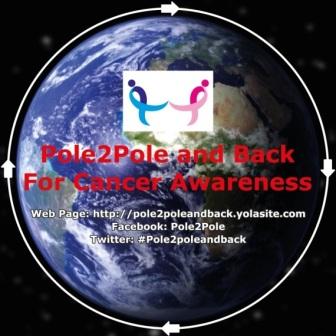 Pole2poleandback Cancer Awareness Drive application form:Driver ApplicationIf the answer was yes, please expand as to type, when, treatment and remission status:________________________________________________________________________________________________________________________________________________________________________________________________________.Are you available during the times indicated on the web site? Please indicate the period available to join the drive ________________________________________.Current employment status:____________________________________________.Do you speak:What would you like to get out of joining the drive?___________________________________________________________________________________________________________________________________.Motivate the reason why you should join the drive as a permanent or relay driver.________________________________________________________________________________________________________________________________________________________________________________________________________.In the event that you are chosen to join the team that will be doing the Pole2poleandback drive, you will need to indemnify the orginizers or any person or orginizasion related to the drive from any liability that might arise. Please include a recent photo with your application.Signature:________________________________Date:______________________.Team DriverRelay driverName:Surname:Nick Name:Address:State/Province:Country:SexDate of Birth:Citizinship:Valid Passport:Contact numberMobile numberE-mail addressValid Motorcycle license Health StatusHave you been diagnosed with CancerCan you speak EnglishCan you translate EnglishSpanishPortugeseGermanArabicOther Languages